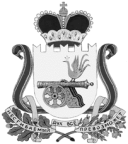 ВЯЗЕМСКИЙ РАЙОННЫЙ СОВЕТ ДЕПУТАТОВРЕШЕНИЕот 28.02.2024 № 10	Заслушав отчет комитета по культуре, спорту и туризму Администрации муниципального образования «Вяземский район» Смоленской области за 2023 год, решение постоянной комиссии по социальной политике Вяземского районного Совета депутатов, Вяземский районный Совет депутатов РЕШИЛ: 	Отчет комитета по культуре, спорту и туризму Администрации муниципального образования «Вяземский район» Смоленской области о проделанной работе за 2023 год утвердить и признать деятельность комитета по культуре, спорту и туризму Администрации муниципального образования «Вяземский район» Смоленской области удовлетворительной.Председатель Вяземского районного Совета депутатов							  В.М. НикулинОб отчете комитета по культуре, спорту и туризму Администрации муниципального образования «Вяземский район» Смоленской области за 2023 год